Základní škola T. G. Masaryka Hrušovany u Brna, okres Brno – venkov,příspěvková organizaceMasarykova 167, 664 62  Hrušovany u BrnaIČ:75023245                   e-mail: zshrusovany@skolniweb.cz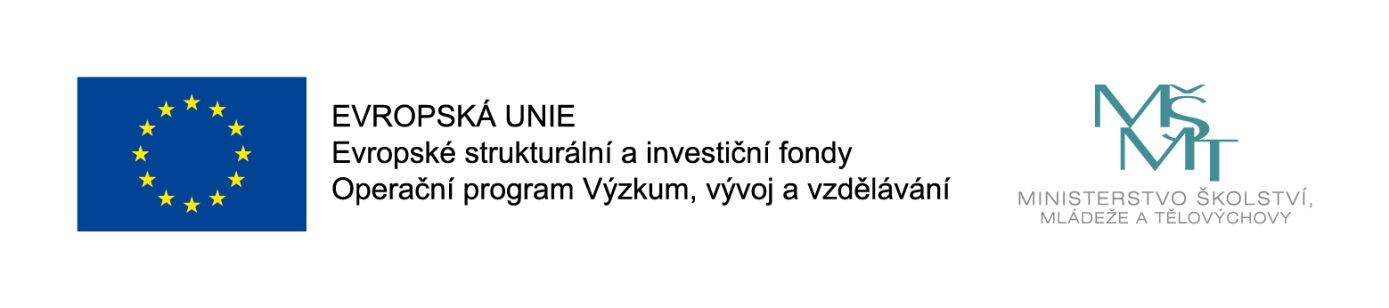    Od 1. 1. 2017 do 31. 12. 2018 budeme čerpat prostředky z Operačního programu Výzkum, vývoj a vzdělávání – výzvy č. 02_16_022 Šablony pro MŠ        a ZŠ s názvem projektu „Podpora vzdělávání formou zjednodušeného projektu v ZŠ Hrušovany u Brna.“  Naše škola získala dotaci v celkové výši 696.405,- Kč. Částka bude vynaložena na podporu vzdělávání žáků – doučování, klub zábavné logiky a deskových her  a školního psychologa.	                                                                             Mgr. Jarmila Motlíčková                                                                                                                          ředitelka školy